					SAWANNA 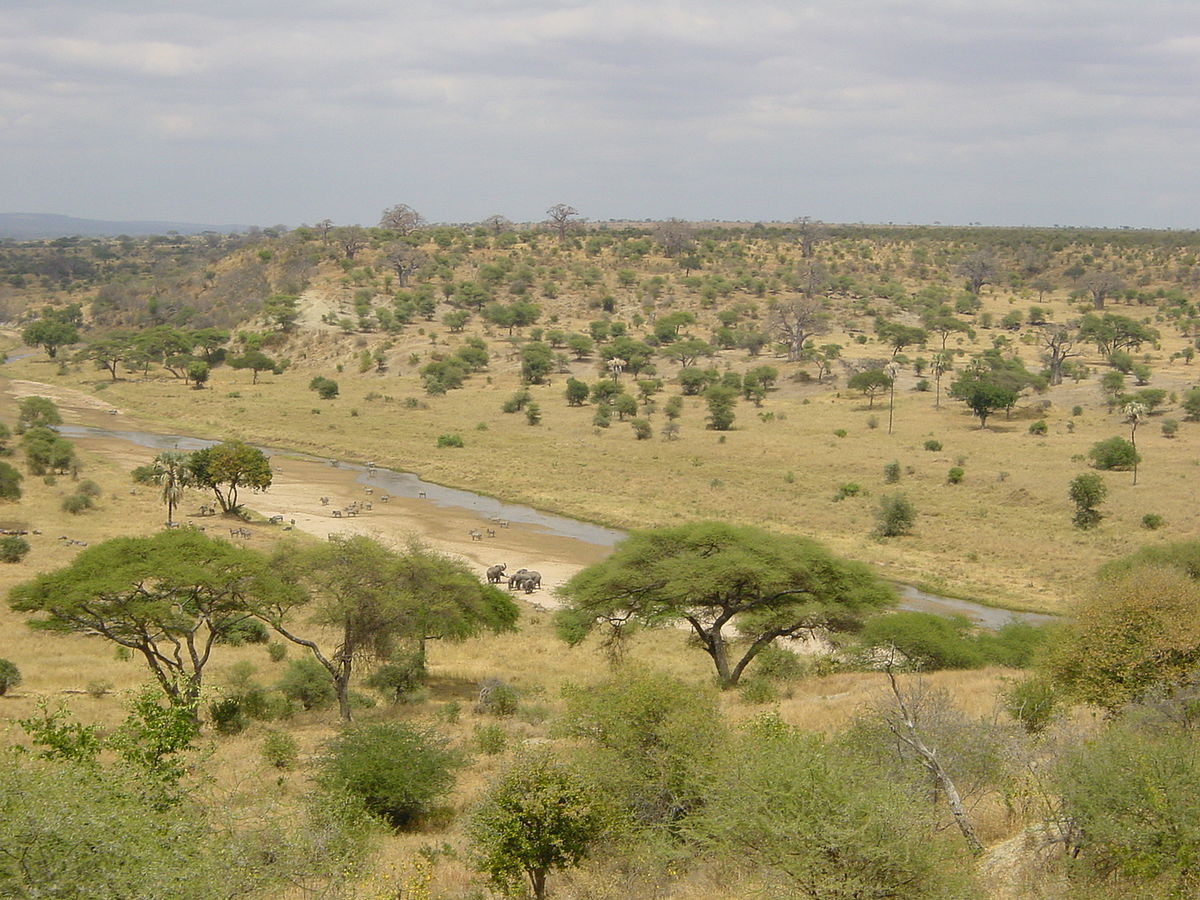 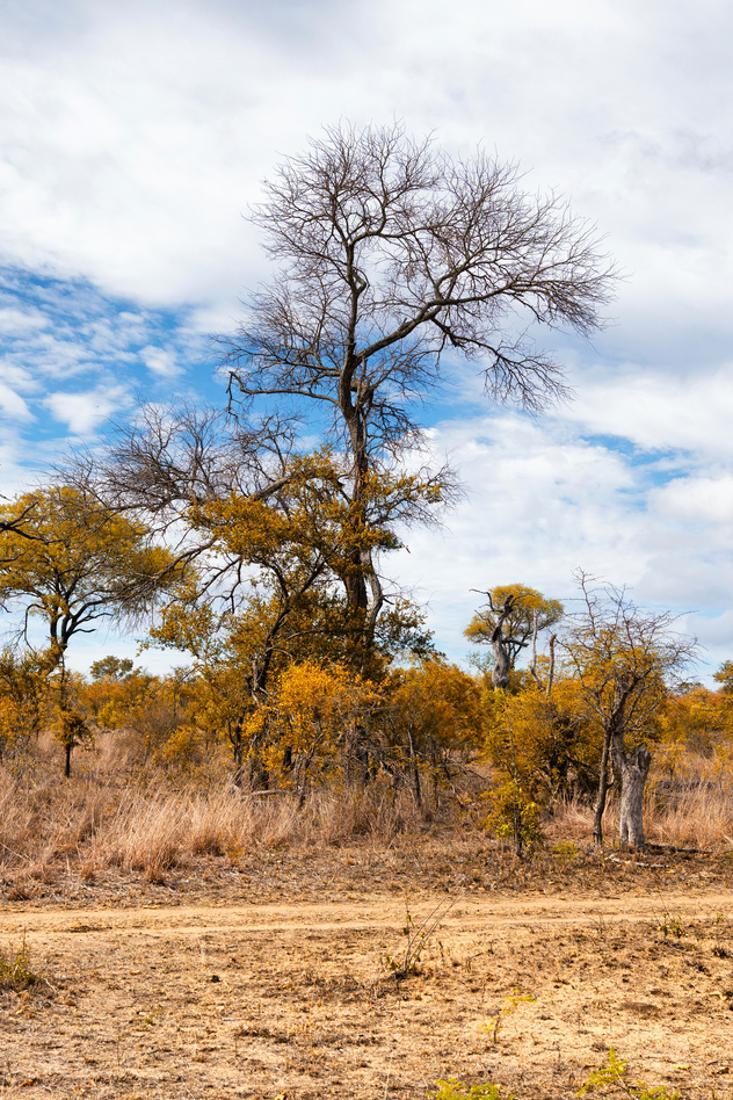 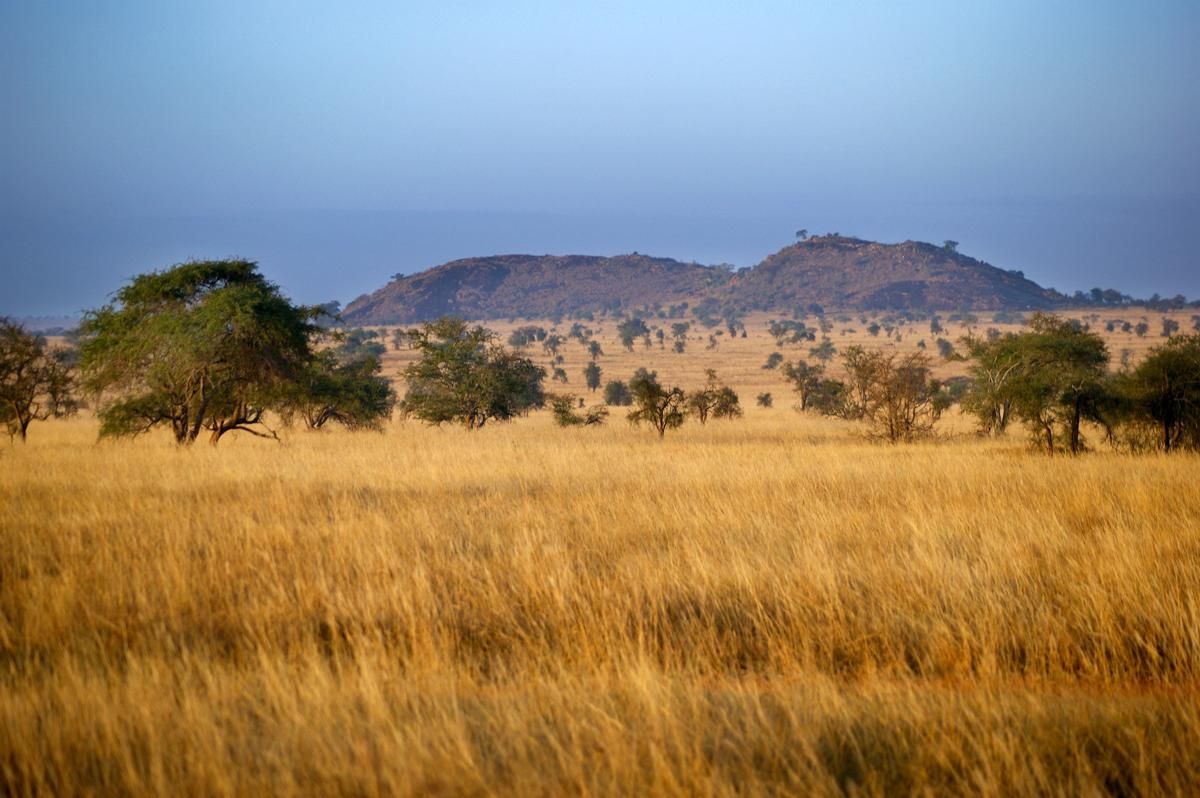 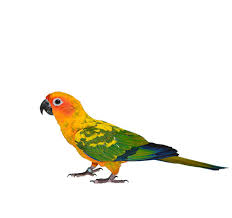 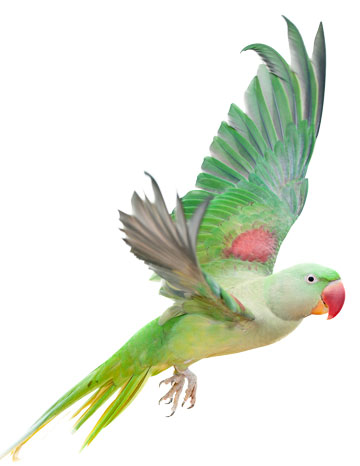 					SŁOŃ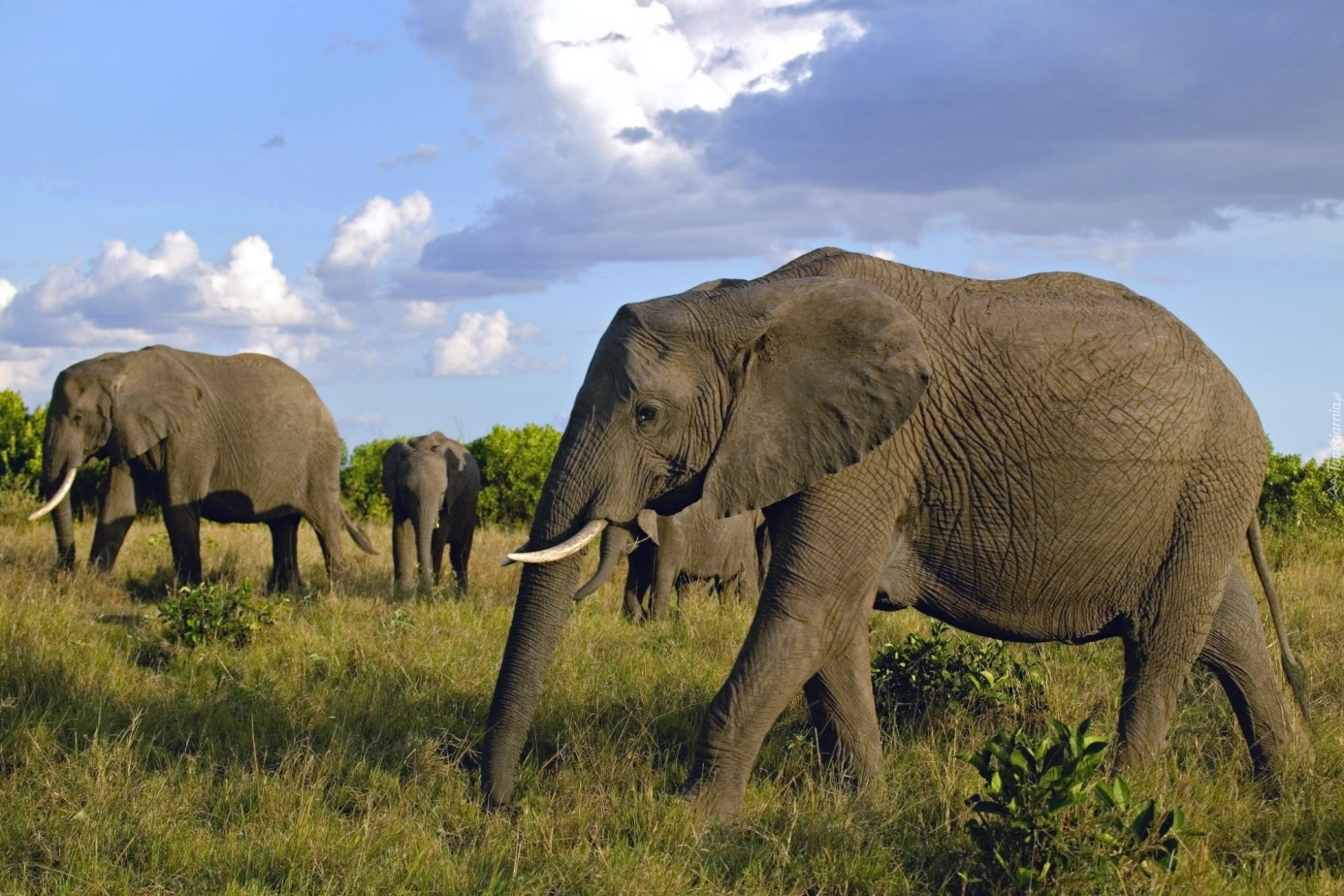 					ŻYRAFA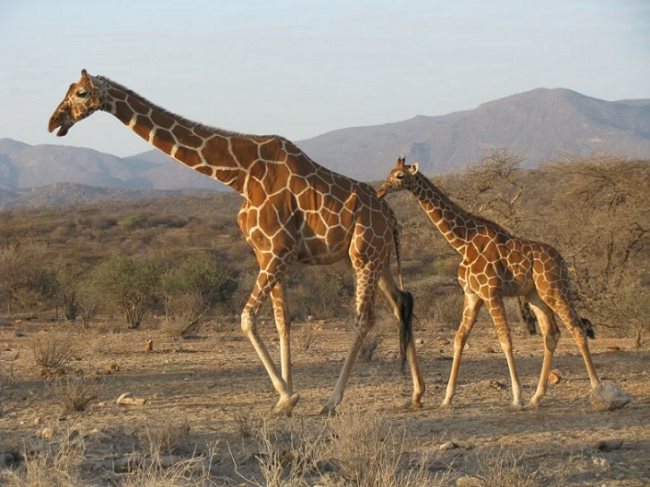 					PANTERA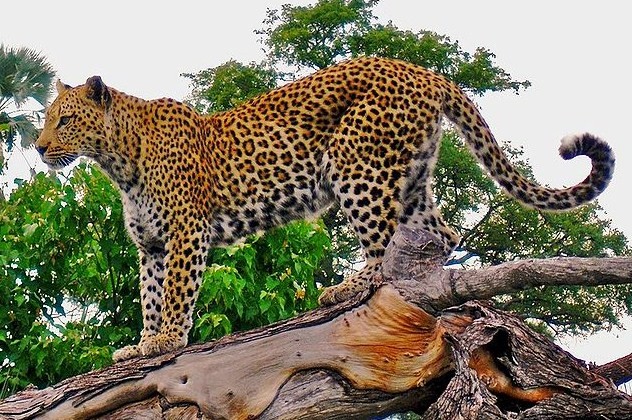 					KROKODYL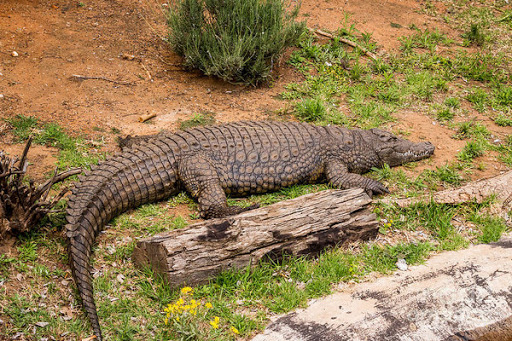 